Оценочные материалы текущего контроля знаний и промежуточной аттестации по дисциплине «Русский язык»ОК.01 Выбирать способы решения задач профессиональной деятельности, применительно к различным контекстамОК 02. Осуществлять поиск, анализ и интерпретацию информации, необходимой для выполнения задач профессиональной деятельностиОК 03. Планировать и реализовывать собственное профессиональное и личностное развитиеОК 04. Работать в коллективе и команде, эффективно взаимодействовать с коллегами, руководством, клиентамиОК 05. Осуществлять устную и письменную коммуникацию на государственном языке с учетом особенностей социального и культурного контекстаОК 06. Проявлять гражданско-патриотическую позицию, демонстрировать осознанное поведение на основе традиционных общечеловеческих ценностей, применять стандарты антикоррупционного поведенияКакие запятые нужны в предложении?Фреймворки Bootstrap (1) Foundation (2) Backbone (3) AngularJS (4) и EmberJS (5) это программные оболочки (6) повышающие производительность ресурса.  1,3,4,6 1,2,3,6 2,3,4,5Найдите синонимические фразеологизмы:а) волосы дыбом;б) два сапога пара;                                                                                                 в) ум за разум заходит;г) испустить дух;д) протянуть ноги;е) кровь стынет в жилах;ж) голова идет кругом;з) одним миром мазаны.А-Е; Б-З;В- ЖГ- ДАдминистративно-правовая деятельность является сферой функционирования ______________ стиляа)  художественного;б)  научного;в)  официально-делового;г)  публицистического.Определите части речи- имя существительное:компьютер, говорящий, одиннадцать, по-зимнемуОпределите части речи- имя прилагательное:компьютерный, говорящий, одиннадцать, по-зимнемуУкажите неизменяемую часть речи: причастие имя числительное деепричастиеимя прилагательноеВ каком случае нет ошибки в образовании и употреблении слов?1) 	более красивый;2) 	несколько носок;3) 	согласно расписания;4) 	четырьмяста учащимися.В каком случае правильно определён тип связи в словосочетании?1) 	новый компьютер (управление);2) 	быстро сделали (примыкание);3) 	признак предмета (примыкание);4) 	языки программирования (согласование).Укажите правильное объяснение пунктуации в предложении:А Марья Петровна, казалось бы, уже сделала выбор провайдера..Обращение	УточнениеВводное слово Ударный слог неправильно выделен в слове:а) договОр;б) жалюзИ;в) квартАл;г) ходатАйствоватьОсновная единица синтаксиса : фонема;предложение;морфема; слово  В каких словах происходит фонетический процесс ОЗВОНЧЕНИЕ?процессор, сделать,документ, тетрадь. Выберите служебную часть речи:глаголпричастиечастицаимя существительноеВыберите самостоятельную часть речи:союзнаречиечастицапредлогВ каком слове звуков больше, чем букв?1) 	шёлк;2) 	лестница;3) 	подъём;4) 	яблоко.Найдите слово с ударением на втором слоге.1) 	понятый;2) 	сослепу;3) 	искриться;4) 	движимый.Найдите слово, в котором пишется мягкий знак.1) 	об...ективный;2) 	наотмаш...;3) 	мощ...ный;4) 	несколько вишен... .Какой знак препинания нужен на месте вопросительного?Фронтенд разработчики (?)   это вид программистов, отвечающих за создание виджетов, кнопок, выпадающего меню, слайд-шоу. Все интерактивные элементы появляются на страницах благодаря им.  Двоеточие Тире Запятая В какой строке все слова пишутся через дефис? видео(проектор), фото(рамка), видео(урок) (Зоо)магазин, (пол)листа, (красно)белый точь(в)точь, (пол)Кемерова, (мини)дискВыберите правильный вариант объяснения пунктуации в предложении.Фронтенд разработчики – это вид программистов, отвечающих за создание виджетов, кнопок, выпадающего меню, слайд-шоу.  Это сложное предложениеЭто грамматическая основа  Это обособленное приложениеУкажите словосочетание, характерное для научного стиля:а)   переговоры на уровне послов;б)  за отчетный период;в)  согласно Вашему указанию;г)  оценка качеств программных комплексовКакая часть речи изменяется по  родам и числам: деепричастие глагол имя существительноепредлогКакая часть речи не изменяется по  родам и числам: причастие междометие имя существительноеимя прилагательноеНайдите слово, в котором пишется ё.1) 	кош...лка;2) 	маж...рный;3) 	кореш...к;4) 	карандаш..м.Найдите слово, в котором пишется е.1) 	пр...ступить к работе;2) 	пр...ключения;3) 	пр...забавный;4) 	пр...чудливый.Найдите слово, в котором пишется и.1) 	цариц...;2) 	меж...здательский;3) 	без...скусный;4) 	пред...стория.Какой знак нужен на месте скобок?Недавно городской компьютерный центр  пополнился новой техникой(?) компьютерами, принтерами, сканерами и видеопроекторами. Запятая ТиреДвоеточиеИменным является словосочетание:            а) выполнить просьбу;            б) далеко от дома;            в) второй день;            г) получить ответНайдите слово, строение которого соответствует схеме: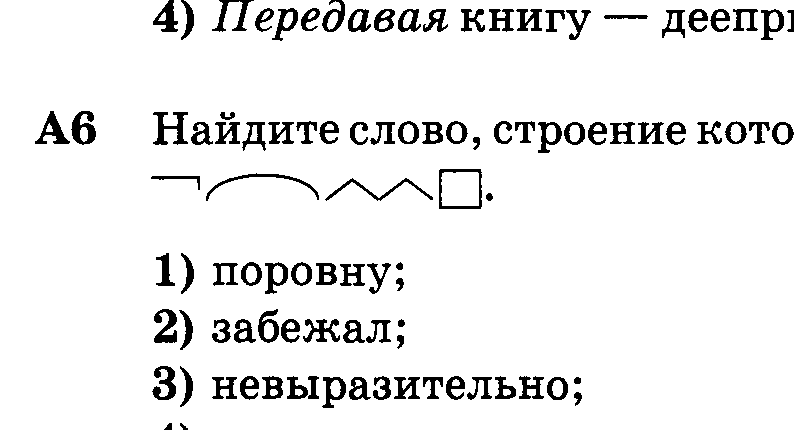 1) 	поровну;2) 	забежал;3) 	невыразительно;4) 	призадумалсяНайдите слово, в котором пишется а.1) 	к...мпьютер;2) 	кр...мешный;3) 	изобр...зить;4) 	свет...фор.Найдите слово, в котором не пишется удвоенный согласный.1) 	колон...а;2) 	интел..игент;3) 	невидан...ый;4) 	гал...ерея.Найдите слово, в котором пишется и.1) 	когда выбер...те;2) 	ускор...вшийся;3) 	предлож...нный;4) 	уед...т.Найдите слово, в котором пишется н.1) 	организова...ая экскурсия;2) 	ко...ица;3) 	маринова...ый;4) 	неглаже...ый.Найдите слово, в котором пропущена буква, обозначающая звонкий согласный звук.1) 	во...петь в стихах;2) 	чре...мерный;3) 	ло...ка;4) 	чере...чур.Укажите слово, которое пишется через дефис.1) 	(авиа) служба;2) 	(фото) снимок;3) 	(вице) адмирал;4) 	(пол) четвёртого.Обратите внимание на ударение в выделенных словах: неуместная острОта спикера – профессиональная остротА взгляда. Какой из тезисов, объясняющих постановку ударения, правильный? Допускается только второй вариант Оба примера без ошибок: это варианты ударения, как твОрог и творОг.Оба примера без ошибок: это разные слова, у каждого – свое ударение.Укажите строку, где есть ошибка: Волчонок, решётка, мелочовка Сгущёнка, дешёвый, крючокМужичок, девчёнка, жёлтыйДайте определение понятию «литературный язык»:а) язык, применяемый в средствах информации;б) язык, состоящий из специальных терминов;в) язык, используемый только в официальной обстановке;г) нормативный язык, соответствующий установленным правилам. Укажите неверное утверждение:а) фразеологизмы  придают речи живость и образность; б) смысл фразеологизма нельзя выразить одним словом;                                           в) существуют фразеологизмы-антонимы;г) к фразеологическим оборотам можно отнести и поговорки.Укажите словосочетание, образованное способом согласования:            а) стараться учиться;            б) чтение вслух;            в) хороший специалист;            г) интерес к механике.Определите стиль данного текста: С 15 октября 2023 года ежедневно с 10-00 до 16-00  в КузГТУ открыта выставка творческих достижений студентов.а) художественный;б) официально-деловой;в) разговорный;г) публицистический.В каких словах происходит фонетический процесс ОГЛУШЕНИЕ?компьютер,сделать,просьба,алмаз.Найдите неверное утверждение.1) 	Причастие имеет признаки прилагательного и глагола.2) 	Деепричастие может быть совершенного и несовершенного вида.3) 	Предлоги делятся на непроизводные и производные.4) 	Частицы служат для связи слов в словосочетании и предложении.Укажите предложение, в котором на месте пропуска ставится запятая.1) 	Норд-ост быстро слабеет _ и теряет разрушительную силу.2) 	Осенний ледяной ветер вздымает и бешено срывает волны _ разнося по воздуху брызги и резкий запах моря.3) 	Поднялась луна, и _ тени стали четче, длиннее.4) 	Опустившая голову _ Анечка неподвижно сидела на крыльце.Укажите правильно построенное предложение с деепричастным оборотом: Выискивая материал для раскрытия темы, студентами изучены даже архивные  исторические источники. Тренируясь каждый день по нескольку часов, даже самое трудное упражнение будет выполнено.Выполняя работу, не нарушайте последовательность действий алгоритма.	На месте каких цифр в предложении должны стоять запятые?Уставшему и голодному (1) мне навстречу попалась собака, (2) такая же изможденная (3) дрожащая от холода. Заглядывая мне в глаза (4) пес (5) робко помахивал кончиком хвоста (6) надеясь на теплое слово (7) или хотя бы улыбку. 1,2,3,5,6,71,2,3,4,6 1,2,3,4,5,6,7Какие запятые нужны в предложении?Внешне спокойный (1) уверенный (2) Михаил открыл тетрадь (3) исписанную мелким почерком (4) и стал монотонно зачитывать доклад. 1,2,3,41,3,4 1,2,4Выберите комбинацию цифр, соответствующую запятым в предложении:Нас всегда окружают люди (1) но (2) если рядом нет настоящих друзей (3) ты одинок даже на переполненной народом (4) праздничной площади.1,31,2,3 1,2Определите, кто является автором фразеологизмов литературного  происхождения:1)  тришкин кафтан;                                               а) А. Пушкин;2)  подковать блоху;                                               б) И. Крылов;3) вертеться как белка в колесе;                            в) Н. Гоголь;4)  есть еще порох в пороховницах.                      г) Н. Лесков.1-Б2-Г3-А4- ВВ каком варианте ответа правильно указаны все цифры, на месте которых в предложении должны стоять запятые?Туча (1) нависшая (2) над высокими вершинами тополей (3) уже сыпала (4) моросящим дождиком.1) 	1, 2, 3;2) 	1, 2, 3, 4;3) 	1,4;4) 	1, 3.